ZESPÓŁ SZKÓŁ BUDOWLANYCH			      im. gen. Stefana Grota Roweckiego Plac Dominikański 143 – 400 Cieszyn          tel. 33 858 0756, tel./fax 33 858 2345  Cieszyn, dnia ……………………...................PODANIE O PRZYJĘCIE DO SZKOŁYZwracam się z prośbą o przyjęcie mnie do klasy ……………………. Technikum nr 4 
w Zespole Szkół Budowlanych im. Stefana Grota Roweckiego w Cieszynie w roku szkolnym  …………………………………… w zawodzie technik ………………………………………………………………….………..Dane osobowe:Imiona: .........................................................................................................................Nazwisko: ...................................................................................................................Data i miejsce urodzenia: ....................................................................................Adres zamieszkania: ..............................................................................................Kod pocztowy:...........................................................................................................Telefon kontaktowy:...............................................................................................E-mail: ..........................................................................................................................PESEL: ..........................................................................................................................Rodzice/Opiekunowie prawni:Imię i nazwisko matki: ..........................................................................................Telefon: ........................................................................................................................e-mail:...........................................................................................................................Imię i nazwisko ojca: .............................................................................................Telefon: ........................................................................................................................e-mail:.................................................................................................................................................................................					……………………………………………………..        (podpis kandydata)						    (podpis rodzica, opiekuna prawnego)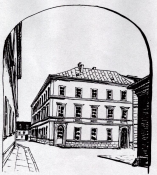 